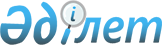 О структуре центрального аппарата Государственного комитета Республики Казахстан по статистике и анализу
					
			Утративший силу
			
			
		
					Постановление Правительства Республики Казахстан от 19 декабря 1995 г. N 1817. Утратило силу - постановлением Правительства РК от 27 декабря 1996 г. N 1648. ~P961648



          Правительство Республики Казахстан постановляет:




          1. Утвердить структуру центрального аппарата Государственного
комитета Республики Казахстан по статистике и анализу согласно
приложению, исходя из предельной численности работников центрального
аппарата в количестве 278 единиц.




          2. Разрешить Государственному комитету Республики Казахстан по
статистике и анализу иметь 4 заместителей Председателя, в том числе
одного первого, а также коллегию в количестве 9 человек.




          3. Установить для центрального аппарата Государственного
комитета Республики Казахстан по статистике и анализу лимит
служебных легковых автомобилей в количестве 5 единиц.




          4. Признать утратившими силу пункты 1-7, 10 постановления




Кабинета Министров Республики Казахстан от 12 июня 1995 г. N 813 "О
структурной перестройке государственного комитета Республики
Казахстан по статистике и анализу" (САПП Республики Казахстан, 1995
г., N 20, ст. 234).

    Премьер-Министр
  Республики Казахстан
                                              Приложение
                                    к постановлению Правительства
                                         Республики Казахстан
                                     от 19 декабря 1995 г. N 1817

                             Структура
          центрального аппарата Государственного комитета
            Республики Казахстан по статистике и анализу

     Руководство

     Главное управление сводно-аналитических, методологических и
     информационных работ

     Главное управление макроэкономической статистики

     Главное управление статистической информационной системы

     Главное управление статистики промышленности и строительства

     Главное управление статистики сельского и лесного хозяйства

     Главное управление статистики торговли и услуг

     Главное управление социальной и демографической статистики

     Главное управление статистики цен и международных сопоставлений

     Управление статистики платежного баланса

     Отдел кадров и специальной работы

     Отдел финансов

     Отдел бухгалтерского учета и отчетности

     Общий отдел
      
      


					© 2012. РГП на ПХВ «Институт законодательства и правовой информации Республики Казахстан» Министерства юстиции Республики Казахстан
				